 РОССИЙСКАЯ ФЕДЕРАЦИЯ    ПОЛОВИНКИНСКОЕ СЕЛЬСКОЕ  СОБРАНИЕ ДЕПУТАТОВРУБЦОВСКОГО РАЙОНА АЛТАЙСКОГО КРАЯ Р Е Ш Е Н И Е29.09.2023 г.          					                    		   № 16с.  ПоловинкиноРассмотрев протест прокурора Рубцовского района № 02-48-2023 от 15.05.2023 на решение Половинкинского сельского Собрания депутатов от 07.11.2019 № 33 «Об установлении на территории муниципального образования Половинкинский сельсовет Рубцовского района Алтайского края земельного налога», в соответствии с главой 31 Налогового кодекса Российской Федерации, Федеральным законом от 6 октября 2003 года № 131-ФЗ «Об общих принципах организации местного самоуправления в Российской Федерации», Уставом муниципального образования Половинкинский сельсовет Рубцовского района Алтайского края, Половинкинское сельское Собрание депутатов РЕШИЛО:Протест прокурора Рубцовского района № 02-48-2023 от 15.05.2023 на решение Половинкинского сельского Собрания депутатов от 07.11.2019 № 33 «Об установлении на территории муниципального образования Рубцовский сельсовет Рубцовского района Алтайского края земельного налога» удовлетворить в полном объеме.Установить и ввести в действие с 1 января 2024 года на территории муниципального образования Половинкинский сельсовет Рубцовского района Алтайского края обязательный к уплате земельный налог. Налоговая база определяется в отношении каждого земельного участка как его кадастровая стоимость, внесенная в Единый государственный реестр недвижимости и подлежащая применению с 1 января года, являющегося налоговым периодом, с учетом особенностей, предусмотренных ст.391 Налогового кодекса Российской Федерации. Установить налоговые ставки в следующих размерах:1) 0,3 процента в отношении земельных участков:отнесенных к землям сельскохозяйственного назначения или к землям в составе зон сельскохозяйственного использования в населенных пунктах и используемых для сельскохозяйственного производства;занятых жилищным фондом и объектами инженерной инфраструктуры жилищно-коммунального комплекса (за исключением доли в праве на земельный участок, приходящейся на объект, не относящийся к жилищному фонду и к объектам инженерной инфраструктуры жилищно-коммунального комплекса) или приобретенных (предоставленных) для жилищного строительства (за исключением земельных участков, приобретенных (предоставленных) для индивидуального жилищного строительства, используемых в предпринимательской деятельности);не используемых в предпринимательской деятельности, приобретенных (предоставленных) для ведения личного подсобного хозяйства, садоводства или огородничества, а также земельных участков общего назначения, предусмотренных Федеральным законом от 29 июля 2017 года № 217-ФЗ «О ведении гражданами садоводства и огородничества для собственных нужд и о внесении изменений в отдельные законодательные акты Российской Федерации»;ограниченных в обороте в соответствии с законодательством Российской Федерации, предоставленных для обеспечения обороны, безопасности и таможенных нужд;2) 1,5 процента в отношении прочих земельных участков.Установить в отношении налогоплательщиков-организаций порядок уплаты налога в соответствии со статьей 397 Налогового кодекса Российской Федерации.Решение Половинкинского сельского Собрания депутатов от 07.11.2019 № 16 «О введении земельного налога на территории муниципального образования Рубцовский сельсовет Рубцовского района Алтайского края» признать утратившим силу.Решение Половинкинского сельского Собрания депутатов от 28.06.2023 № 13 «О внесении изменений и дополнений в решение от 07.11.2019 №33 «О введении земельного налога на территории муниципального образования Половинкинский сельсовет Рубцовского района Алтайского края» отменить.Контроль за исполнением настоящего решения возложить на председателя постоянной комиссии по бюджету, налоговой и кредитной политике Рубцовского сельского Собрания депутатов седьмого созыва Шабельникову Елену Николаевну.Настоящее Решение вступает в силу с 1 января 2024 г., но не ранее чем по истечении одного месяца со дня его официального опубликования в районной газете "Хлебороб Алтая».Об установлении на территории муниципального образования Половинкинский сельсовет Рубцовского района Алтайского края земельного налогаГлава сельсовета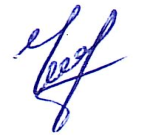 И.В.Черногоров